  Nombre y firma de quien atendió al alumno:    ___ ___________________________________________________________________________  Resultados  _________________________________________________________________________________________________________________________________________________________________________________________________________________________________El cuadro 1 lo llenará el tutor y enviarlo  al correo: formacion.investigacioneducativa@uaaan.mxEl cuadro 2 será llenado por el personal del departamento Una vez concluidas las sesiones de apoyo al alumno durante el semestre, el encargado de atenderlo regresará este formato al maestro-tutor por medio del  correo electrónico del Jefe de Programa Docente, los datos del seguimiento de sesiones serán llenados por el profesional correspondiente de la atención del alumno.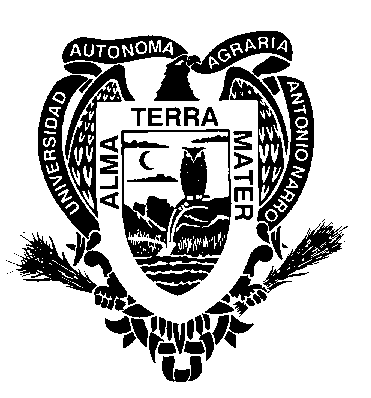 UNIVERSIDAD AUTÓNOMA AGRARIA ANTONIO NARRODirección de DocenciaSubdirección de Desarrollo EducativaDepartamento de Formación e Investigación EducativaPROGRAMA INSTITUCIONAL DE TUTORÍAS (PIT)Formato de Canalización y Atención a Alumnos de Programas Académicos F-09Formato de Canalización y Atención a Alumnos de Programas Académicos F-09Cuadro  1Cuadro  1Programa Académico: Fecha: Nombre del  Alumno: Matrícula:                                             Semestre:Nombre del Maestro-Tutor: Fecha de Nacimiento:                                                                                                      Estado de procedencia:                                                                     Canalizado al área:Académica:______________________Psicológica:______________Salud:____________Social:_______________Problemática: Observaciones: Cuadro 2                                                                   SEGUIMIENTO DE SESIONESCuadro 2                                                                   SEGUIMIENTO DE SESIONESCuadro 2                                                                   SEGUIMIENTO DE SESIONESCuadro 2                                                                   SEGUIMIENTO DE SESIONESNo. SesiónFechaObservacionesFirma del alumno